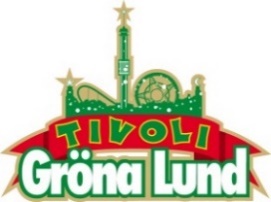 Pressmeddelande 2017-01-25ZARA LARSSON KLAR FÖR GRÖNANS STORA SCENHon har vunnit MTV-awards, spelat på ”The Ellen DeGeneres Show” och öppnade fotbolls-EM i Paris tillsammans med David Guetta. Hon är utan tvekan Sveriges största internationella kvinnliga artist just nu, med över 1 miljard streams på Spotify. Gröna Lund är enormt stolta att kunna meddela att Zara Larsson är klar för Stora Scen den 1 juni.
Zara Larsson har under 2016 varit en av Sveriges mest utmärkande artister. Inte nog med att hennes låt ”Lush Life” nått över 500 miljoner streams på Spotify, utan alla hennes låtar har totalt nått över miljardgränsen. Tillsammans med David Guetta gjorde hon den officiella EM-låten ”This Ones For You” och öppnade mästerskapet med en storslagen show i Paris. 2016 vann hon dessutom två MTV EMA’s som ”Best New Artist” och ”Best Worldwide Act”. Hon tog hem priset för ”Årets artist” på P3 Guld för bara några dagar sedan och under 2017 kommer ett nytt album, där det utlovas nya, coola samarbeten. Den 1 juni kl. 20.00 kliver en av våra största stjärnor, Zara Larsson, ut på Gröna Lunds Stora Scen.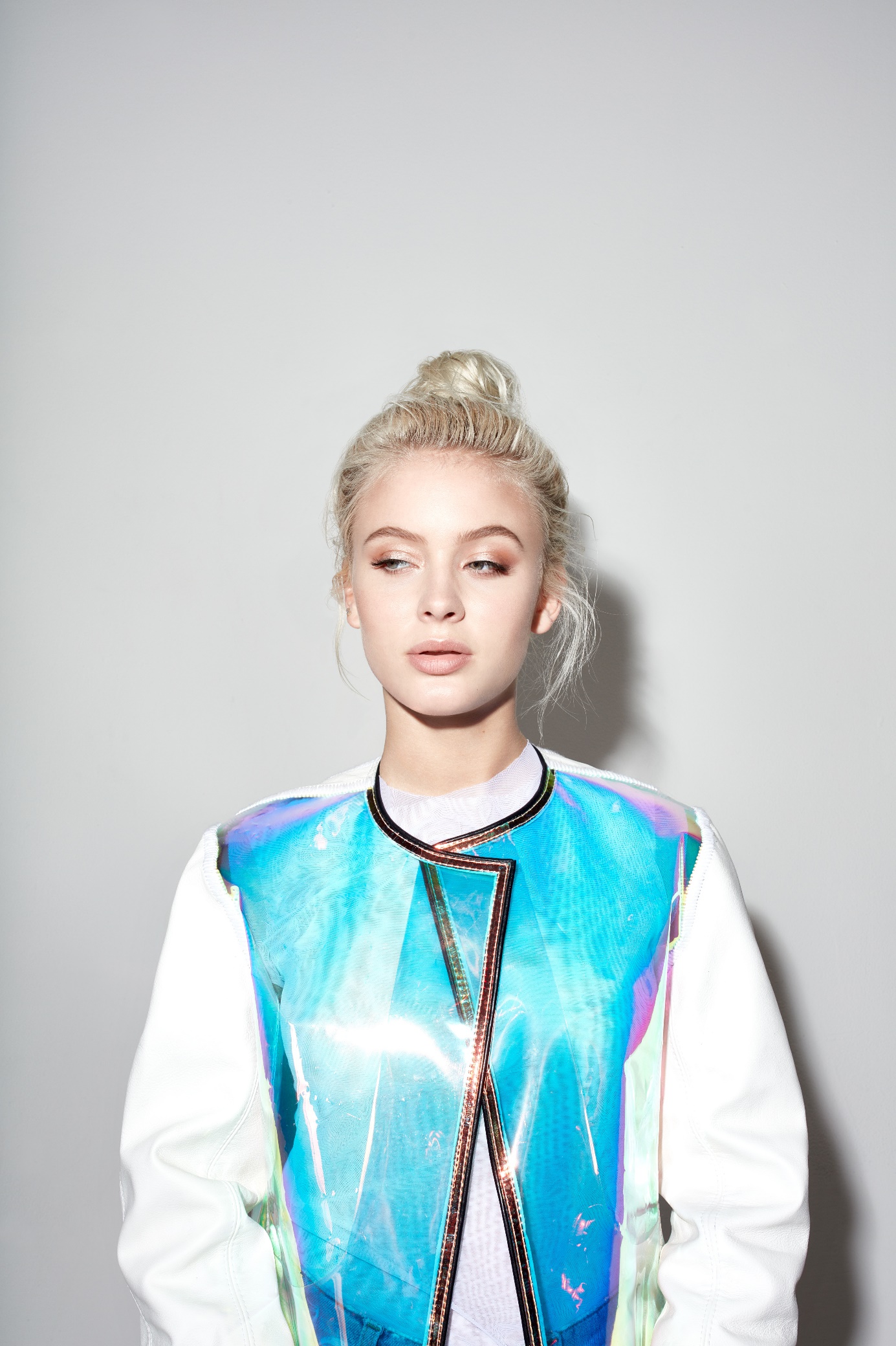 – Zara Larsson är utan tvekan en av de största kvinnliga artisterna som Sverige någonsin har haft och det är otroligt kul att vi lyckats få hit henne till vår scen i sommar, säger Johan Tidstrand, Gröna Lunds ägare.

För mer information kontakta Annika Troselius, Informationschef på telefon 0708-580050 eller e-mail annika.troselius@gronalund.com. För pressbilder besök Gröna Lunds bildbank www.bilder.gronalund.com.KONSERTSOMMAREN 2017
Med Gröna Lunds entrékort Gröna Kortet har man fri entré hela säsongen, inklusive alla konserter. Gröna Kortet kostar 250 kr och går att köpa i Gröna Lunds webbshop. Följande konserter är hittills bokade på Gröna Lund:The Cardigans – 4 maj kl. 20.00 på Stora Scen
HOV1 – 5 maj kl. 20.00 på Stora Scen
Thomas Stenström – 19 maj kl. 20.00 på Stora Scen
Norlie & KKV – 25 maj kl. 20.00 på Stora Scen
Zara Larsson – 1 juni kl. 20.00 på Stora Scen
Veronica Maggio – 2 juni kl. 20.00 på Stora Scen
The 1975 – 12 juni kl. 20.00 på Stora Scen
Bryan Ferry – 15 juni kl. 20.00 på Stora Scen
Flogging Molly – 16 juni kl. 20.00 på Stora Scen
First Aid Kit – 19 juni kl. 20.00 på Stora Scen
Rob Zombie – 20 juni kl. 20.00 på Stora Scen
Blink-182 – 21 juni kl. 20.00 på Stora Scen
Elton John – 2 juli kl. 20.00 på Stora Scen
Brad Paisley – 25 juli kl. 20.00 på Stora Scen
Alice Cooper – 27 juli kl. 20.00 på Stora Scen
Bad Religion – 10 augusti kl. 20.00 på Stora Scen
Magnus Uggla – 25 augusti kl. 20.00 på Stora Scen
D-A-D – 7 september kl. 20.00 på Stora Scen
Linnea Henriksson – 21 september kl. 20.00 på Stora Scen